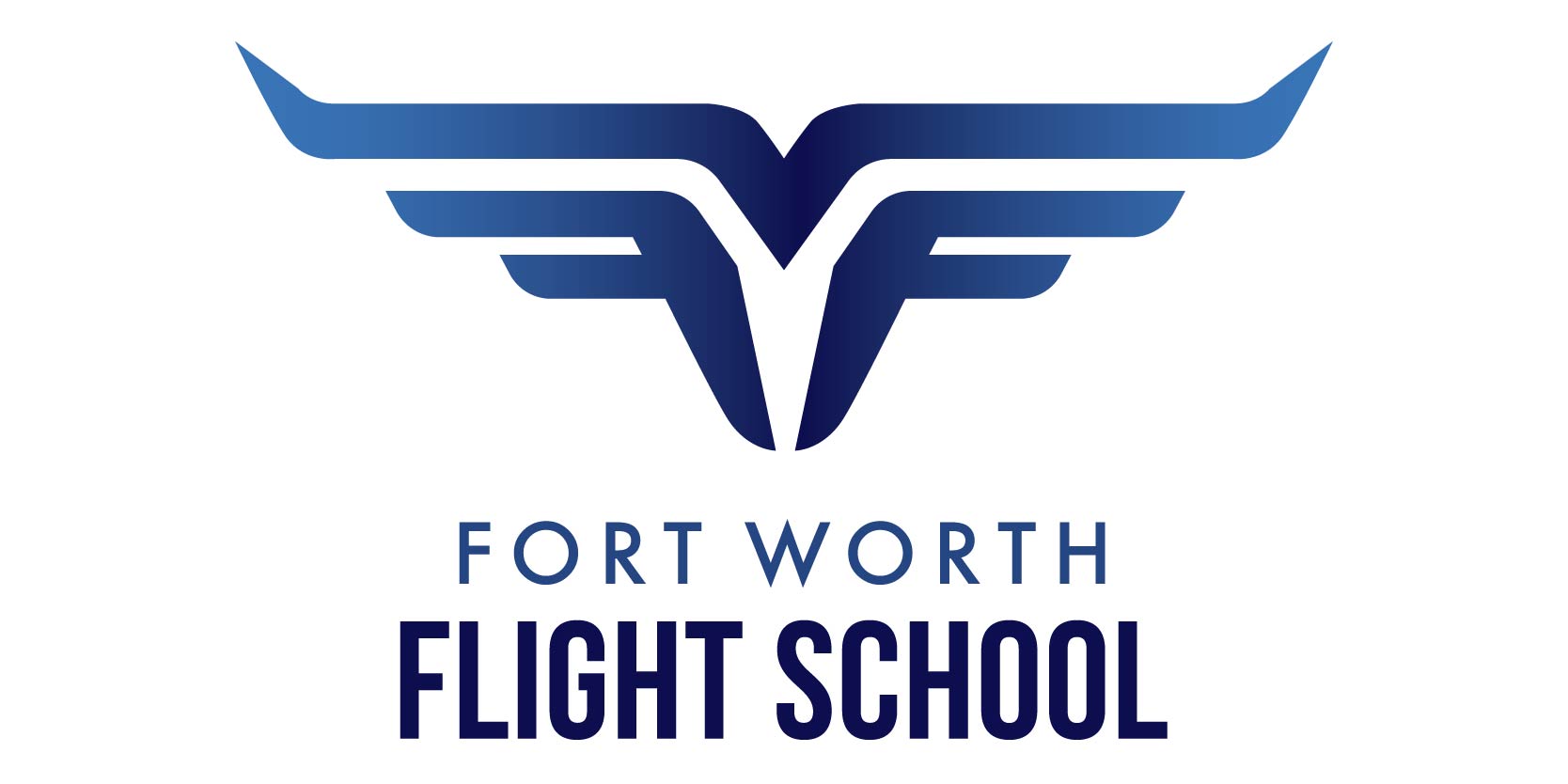 Welcome to Fort Worth Flight School! Below you will find a list of links to help get you started.FWFS Phone number – (817)730-9359 Instructors✈ Josh Minze(817) 360-6085flywithjosh@att.net ✈ Jesse Keath(682) 213-0432jesse.l.keath@gmail.com ✈ James Postels(203) 491-6678Jpostels@gmail.com✈Ryan Marriott(817) 454-8310Ryanmarriott77@gmail.com Administrative✈ Fort Worth Flight School - https://fortworthflightschool.com/ ✈ Spinks Gate Card Application - https://veoci.com/v/p/form/5sff69rsezhg?c=149597# ✈Avemco Renter Insurance - https://www.avemco.com/products/renter/Rates-and-Options General Training✈ Bold Method - https://www.boldmethod.com/ ✈ Think Aviation - https://www.thinkaviation.net/ ✈ Gold Seal Online Ground School – https://groundschool.com Weather✈ Spinks AWOS-3 - (817) 426-4172✈ METARs - https://aviationweather.gov/metar ✈ Aviation Weather - https://www.aviationweather.gov/Charts✈ Aeronautical ChartUser’s Guide - https://www.faa.gov/air_traffic/flight_info/aeronav/digital_products/aero_guideBfr   ✈Sectional - https://www.faa.gov/air_traffic/flight_info/aeronav/digital_products/vfr/ ✈ Chart Supplement - https://www.faa.gov/air_traffic/flight_info/aeronav/digital_products/dafd/ ✈ FAR - https://www.ecfr.gov/current/title-14 ✈ AIM - https://www.faa.gov/air_traffic/publications/atpubs/aim_html/ ✈ Advisory Circulars - https://www.faa.gov/regulations_policies/advisory_circulars/ ✈ Airworthiness Directives - https://www.faa.gov/regulations_policies/airworthiness_directives/ ✈ Airport Diagrams - https://www.faa.gov/airports/runway_safety/diagrams/ ✈ NOTAMs - https://notams.aim.faa.gov/notamSearch/nsapp.html#/ GPS Trainer✈Avydine -https://www.avidyne.com/product/ifd-series-ipad-trainer/✈Garmin Basics - https://youtu.be/zofn3skychQ ✈GI 275 Overview - https://youtu.be/zdA9_5ODACY ✈Advanced Garmin Approach- https://youtu.be/VrWtdWIy0aM ✈Approach Mininms Explained - https://youtu.be/llhoz7RlKbw✈Avydine 540 training videos - https://youtube.com/playlist?list=PLDUmALX-eSRzGiRYpihgjvoK18EsdLuuDBooks✈Jeppesen Book Kit - https://www.mypilotstore.com/mypilotstore/sep/2087 ✈Glem Test Prep - https://www.mypilotstore.com/mypilotstore/sep/905 ✈Gleim Private Pilot Syllabus - https://www.mypilotstore.com/MyPilotStore/sep/5603 ✈All Oral Exam Guides - https://www.mypilotstore.com/mypilotstore/search/find.asp?q=Oral%20exam%20guide ✈✈✈